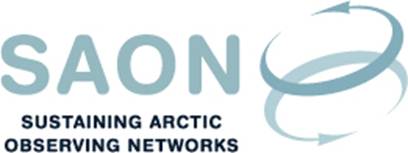 Meeting of Committee on Observations and Networks (CON)20 April 2017 17-18 CET / 11-12 AM EST 
Telephone conference
Draft agendaWelcome to the callSAON Board meeting 7th April  INTAROSDraft Work Plan – Review Any other business